CONVENTION FOR THE SAFEGUARDING OF THE INTANGIBLE CULTURAL HERITAGE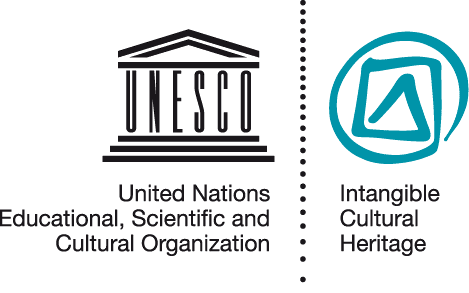 STRENGTHENING NATIONAL CAPACITIES FOR SAFEGUARDING INTANGIBLE CULTURAL HERITAGE TRAINING OF TRAINERS WORKSHOP IN HARARE RAINBOW TOWERS, HARARE, ZIMBABWE,   24-28 JANUARY 2011Following is some general information on logistical arrangements that have been made for the meeting.Date and VenueThe Worshop will take place from the 24th to the 28th of January 2011 at the Rainbow Towers Hotel in Harare. The following is the full address:The Rainbow Towers Hotel and Conference Centre1 Pennefather AvenueP.O. Box 3033Harare ZimbabweTel: +263 772 633-9ednahka@rainbowtowers.co.zwwww.therainbowtowers.co.zwWorkshop Programme The workshop will begin at 8:30a.m. and end at 17:00 p.m. each day for its duration. We have also foresee the following evening activitiesMonday 24th evening: Cocktail/receptionWednesday 26th evening: Dinner/DanceEntry formalities to ZimbabwePlease ensure that you get a visa for Zimbabwe prior to your departure if you need one.Visa reimbursement Visa costs will be re-imbursed upon production of relevant official receipts.Getting to the HotelUNESCO transport will pick you up from the airport to the Hotel. The numbers for the drivers are 0772426458 (Ronald) 0772411252 Machakaire. You can also call Chimbi on 0772411253.AccomodationUNESCO has reserved rooms for participants at a negotiated rate on a bed and breakfast basis. UNESCO will pay you DSA to pay directly to the Hotel, and to cover dinner and incidentals.LunchLunches and coffees will be provided by UNESCO for the duration of the training workshop.Communication WIFI is available in the Hotel, but for easy communication we would like to advise that participants bring their laptops and request internet access from the hotel reception desk. RegistrationRegistration will be on Monday the 24th of January between 8:00a.m and 8:30 a.m just before the official opening ceremony. DocumentsWe will strive to give you the necessary documents on arrival so that you can have a chance to look at them before the workshop begins on Monday. WeatherIt is rainy and sunny with temperatures ranging between 21 and 26 degrees Celcius. Please bring appropriate clothing. Any extra costs incurred at the Hotel such as telephone, laundry, bar etc.. are to be covered  by the participant.Welcome to Harare, Zimbabwe! 